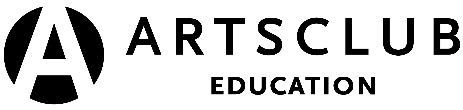 PLAYWRITING 102 APPLICATION FORM 2022.23Full name:_________________________Pronouns ______________________Email_____________________________________________Phone_________________________________________________Mailing address:________________________________________________________How did you find out about Playwriting 102?_______________________________________Tell us why you’d like to be a part of Playwriting 102. Do you have any experience writing for theatre? We’d love to get to know you a bit, so please include any detail about yourself that you’re comfortable sharing._______________________________________________________________________________________________________________________________________________________________________________________________________________________________________________________________________________________________________________________________________________________________________________________________________________________________________________________________________________________________________________________________________________________________________________________________________________________________________________________________Students at Playwriting 102 are asked to come to the first class with material they'd like to further develop throughout the course. This could be a draft, synopsis, or idea for a play. What kind of material will you be working on?_______________________________________________________________________________________________________________________________________________________________________________________________________________________________________________________________________________________________________________________________________________________________________________________________________________________________________________________________________________________________________________________________________________________________________________________________________________________________________________________________If you feel comfortable, could you tell us about your access needs and whether you identify with disability (this could include identifying as disabled, Deaf, autistic, neurodivergent, mad, or having a chronic illness, long-term condition, or mental illness)?*____________________________________________________________________________*We ask this to learn more about how we can support your participation in the program. The Arts Club has an Accessibility Coordinator, Amy Amantea (who lives with disability), who you can be connected to upon your request.  Please submit this application form and your writing sample to hgraf@artsclub.comThanks in advance for your interest in Playwriting 102! 